Р О С С И Й С К А Я Ф Е Д Е Р А Ц И Я Б Е Л Г О Р О Д С К А Я О Б Л А С Т Ь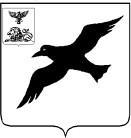                 СОВЕТ ДЕПУТАТОВ 				       ГРАЙВОРОНСКОГО ГОРОДСКОГО ОКРУГА                             ПЕРВОГО СОЗЫВАР Е Ш Е Н И Е«21»  марта 2019года	№ 177Об утверждении ставок платы за использование земель и земельных участков, находящихся в муниципальной собственности, а также государственная собственность на которые не разграничена, без предоставления земельных участков и установления сервитута на территории Грайворонского городского округаВ соответствии с пунктом 3 статьи 39.36 Земельного кодекса Российской Федерации, постановлением Правительства Российской Федерации от 03 декабря 2014 года № 1300 «Об утверждении перечня видов объектов, размещение которых может осуществляться на землях или земельных участках, находящихся в государственной или муниципальной собственности, без предоставления земельных участков и установления сервитутов», постановлением Правительства Белгородской области от 16 ноября 2015 года № 408-пп «Об утверждении порядка и условий размещения на территории Белгородской области объектов, которые могут быть размещены на землях или земельных участках, находящихся в государственной или муниципальной собственности, без предоставления земельных участков и установления сервитута», Уставом Грайворонского городского округа, решением Совета депутатов Грайворонского городского округа от 5 декабря 2018 года № 53 «О Положении о порядке управления и распоряжения муниципальной собственностью Грайворонского городского округа», отчётам оценочной организации ООО «Торгово-промышленная компания «ПСВ» от 4 февраля  2019 года № Г/1, от 22 февраля 2019 года № Г\2 по состоянию на 25 января 2019 годаСовет депутатов Грайворонского  городского округа Р Е Ш И Л:1. Утвердить ставки платы за использование земель и земельных участков, находящихся в муниципальной собственности, а также государственная собственность на которые не разграничена, без предоставления земельных участков и установления сервитута на территории Грайворонского городского округа (прилагаются).2. Определить, что установленные пунктом 1 настоящего решения ставки подлежат ежегодной индексации с учётом прогнозируемого уровня инфляции, предусмотренного федеральным законом о федеральном бюджете на очередной финансовый год, без внесения изменений в настоящее решение.3. Опубликовать настоящее решение в газете «Родной край» и в сетевом издании «Родной край 31» (rodkray31.ru), разместить на официальном сайте органа местного самоуправления Грайворонского городского округа (graivoron.ru).4. Контроль выполнения данного решения возложить на постоянную комиссию Совета депутатов Грайворонского городского округа по экономическому развитию, муниципальной собственности и развитию инфраструктуры городского округа (Головин А.А.).Председатель Совета депутатовГрайворонского городского округа                                               В.Н. ГорбаньПриложениек решению Совета депутатовГрайворонского городского округаот 21 марта 2019 г. № 177Ставки платы за использование земель и земельных участков, находящихся в муниципальной собственности, а также государственная собственность на которые не разграничена, без предоставления земельных участков и установления сервитута на территории Грайворонского городского округа№ п/пВиды объектовВеличина ставки в год (руб./кв. м)1Пункты весового контроля автомобилей, для размещения которых не требуется разрешение на строительство465.02Ограждающие устройства (ворота, калитки, шлагбаумы, в том числе автоматические, и декоративные ограждения (заборы), размещаемые на дворовых территориях многоквартирных домов185.03Нестационарные объекты для организации обслуживания зон отдыха, в.т.ч. На пляжных территориях и прибрежных полосах водных объектов594.04Передвижные цирки, зоопарки и луно-парки518.05Сезонные аттракционы550.06Спортивные и детские площадки223.07Платежные терминалы для оплаты услуг штрафов1493.08Общественные туалеты нестационарного типа272.09Пункты приема вторичного сырья 404.010Зарядные станции (терминалы) для электротранспорта494.0